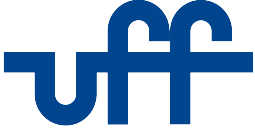 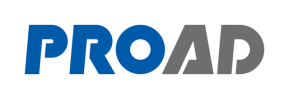 MINISTÉRIO DA EDUCAÇÃOUNIVERSIDADE FEDERAL FLUMINENSEPRÓ-REITORIA DE ADMINISTRAÇÃOPREGÃO ELETRÔNICO Nº 06/2020/AD(Processo Administrativo n.° 23069.007331/2019-08Torna-se público que a Universidade Federal Fluminense por meio da Coordenação de Licitações da Pró-Reitoria de Administração, sediada à Rua Miguel de Frias, nº 9, 1º andar, Icaraí, Niterói - RJ, realizará licitação, na modalidade PREGÃO, na forma ELETRÔNICA, com critério de julgamento menor preço por item, sob a forma de execução indireta, no regime de empreitada por preço global, nos termos da Lei nº 10.520, de 17 de julho de 2002, do Decreto nº 10.024, de 20 de setembro de 2019, do Decreto 9.507, de 21 de setembro de 2018, do Decreto nº 7.746, de 05 de junho de 2012, das Instruções Normativas SEGES/MP nº 05, de 26 de maio de 2017 e nº 03, de 26 de abril de 2018 e da Instrução Normativa SLTI/MP nº 01, de 19 de janeiro de 2010, da Lei Complementar n° 123, de 14 de dezembro de 2006, do Decreto n° 8.538, de 06 de outubro de 2015, aplicando-se, subsidiariamente, a Lei nº 8.666, de 21 de junho de 1993 e as exigências estabelecidas neste Edital.Data da sessão: 01/04/2020Horário: 10:00hLocal: Portal de Compras do Governo Federal – www.comprasgovernamentais.gov.brDO OBJETOO objeto da presente licitação é a escolha da proposta mais vantajosa para a contratação de serviços continuados de auxiliares de agropecuária, de limpeza e conservação de área verde e manutenção de instalações, mediante cessão de mão de obra, nas áreas da Universidade Federal Fluminense, conforme condições, quantidades e exigências estabelecidas neste Edital e seus anexos.A licitação será realizada em único item.O critério de julgamento adotado será o menor preço do item, observadas as exigências contidas neste Edital e seus Anexos quanto às especificações do objeto.DOS RECURSOS ORÇAMENTÁRIOSAs despesas para atender a esta licitação estão programadas em dotação orçamentária própria, prevista no orçamento da União para o exercício de 2020, conforme despachada à folha 169 do presente processo.DO CREDENCIAMENTOO Credenciamento é o nível básico do registro cadastral no SICAF, que permite a participação dos interessados na modalidade licitatória Pregão, em sua forma eletrônica.O cadastro no SICAF deverá ser feito no Portal de Compras do Governo Federal, no sítio www.comprasgovernamentais.gov.br, por meio de certificado digital conferido pela Infraestrutura de Chaves Públicas Brasileira – ICP - Brasil.O credenciamento junto ao provedor do sistema implica a responsabilidade do licitante ou de seu representante legal e a presunção de sua capacidade técnica para realização das transações inerentes a este Pregão.O licitante responsabiliza-se exclusiva e formalmente pelas transações efetuadas em seu nome, assume como firmes e verdadeiras suas propostas e seus lances, inclusive os atos praticados diretamente ou por seu representante, excluída a responsabilidade do provedor do sistema ou do órgão ou entidade promotora da licitação por eventuais danos decorrentes de uso indevido das credenciais de acesso, ainda que por terceiros.É de responsabilidade do cadastrado conferir a exatidão dos seus dados cadastrais no SICAF e mantê-los atualizados junto aos órgãos responsáveis pela informação, devendo proceder, imediatamente, à correção ou à alteração dos registros tão logo identifique incorreção ou aqueles se tornem desatualizados.A não observância do disposto no subitem anterior poderá ensejar desclassificação no momento da habilitação DA PARTICIPAÇÃO NO PREGÃO.Poderão participar deste Pregão interessados cujo ramo de atividade seja compatível com o objeto desta licitação, e que estejam com Credenciamento regular no Sistema de Cadastramento Unificado de Fornecedores – SICAF, conforme disposto no art. 9º da IN SEGES/MP nº 3, de 2018.Os licitantes deverão utilizar o certificado digital para acesso ao SistemaNão poderão participar desta licitação os interessados:proibidos de participar de licitações e celebrar contratos administrativos, na forma da legislação vigente;que não atendam às condições deste Edital e seu(s) anexo(s);estrangeiros que não tenham representação legal no Brasil com poderes expressos para receber citação e responder administrativa ou judicialmente;que se enquadrem nas vedações previstas no artigo 9º da Lei nº 8.666, de 1993;que estejam sob falência, recuperação judicial ou extrajudicial, ou concurso de credores ou insolvência, em processo de dissolução ou liquidação, observado o disposto no item 9.10.1.1 deste Edital;entidades empresariais que estejam reunidas em consórcio;organizações da Sociedade Civil de Interesse Público - OSCIP, atuando nessa condição (Acórdão nº 746/2014-TCU-Plenário); instituições sem fins lucrativos (parágrafo único do art. 12 da Instrução Normativa SEGES/MP nº 05/2017);É admissível a participação de organizações sociais, qualificadas na forma dos arts. 5º a 7º da Lei 9.637/1998, desde que os serviços objeto desta licitação se insiram entre as atividades previstas no contrato de gestão firmado entre o Poder Público e a organização social (Acórdão nº 1.406/2017- TCU-Plenário), mediante apresentação do Contrato de Gestão e dos respectivos atos constitutivos.sociedades cooperativas, considerando a vedação contida no art. 10 da Instrução Normativa SEGES/MP nº 5, de 2017, bem como o disposto no Termo de Conciliação firmado entre o Ministério Público do Trabalho e a AGU.Nos termos do art. 5º do Decreto nº 9.507, de 2018, é vedada a contratação de pessoa jurídica na qual haja administrador ou sócio com poder de direção, familiar de:detentor de cargo em comissão ou função de confiança que atue na área responsável pela demanda ou contratação; oude autoridade hierarquicamente superior no âmbito do órgão contratante.Para os fins do disposto neste item, considera-se familiar o cônjuge, o companheiro ou o parente em linha reta ou colateral, por consanguinidade ou afinidade, até o terceiro grau (Súmula Vinculante/STF nº 13, art. 5º, inciso V, da Lei nº 12.813, de 16 de maio de 2013 e art. 2º, inciso III, do Decreto n.º 7.203, de 04 de junho de 2010); Nos termos do art. 7° do Decreto n° 7.203, de 2010, é vedada, ainda, a utilização, na execução dos serviços contratados, de empregado da futura Contratada que seja familiar de agente público ocupante de cargo em comissão ou função de confiança neste órgão contratante.Como condição para participação no Pregão, o licitante assinalará “sim” ou “não” em campo próprio do sistema eletrônico, relativo às seguintes declarações: que cumpre os requisitos estabelecidos no artigo 3° da Lei Complementar nº 123, de 2006, estando apto a usufruir do tratamento favorecido estabelecido em seus arts. 42 a 49.nos itens exclusivos para participação de microempresas e empresas de pequeno porte, a assinalação do campo “não” impedirá o prosseguimento no certame;nos itens em que a participação não for exclusiva para microempresas e empresas de pequeno porte, a assinalação do campo “não” apenas produzirá o efeito de o licitante não ter direito ao tratamento favorecido previsto na Lei Complementar nº 123, de 2006, mesmo que microempresa, empresa de pequeno porte ou sociedade cooperativa.que está ciente e concorda com as condições contidas no Edital e seus anexos;que cumpre os requisitos para a habilitação definidos no Edital e que a proposta apresentada está em conformidade com as exigências editalícias;que inexistem fatos impeditivos para sua habilitação no certame, ciente da obrigatoriedade de declarar ocorrências posteriores; que não emprega menor de 18 anos em trabalho noturno, perigoso ou insalubre e não emprega menor de 16 anos, salvo menor, a partir de 14 anos, na condição de aprendiz, nos termos do artigo 7°, XXXIII, da Constituição;que a proposta foi elaborada de forma independente, nos termos da Instrução Normativa SLTI/MP nº 2, de 16 de setembro de 2009. que não possui, em sua cadeia produtiva, empregados executando trabalho degradante ou forçado, observando o disposto nos incisos III e IV do art. 1º e no inciso III do art. 5º da Constituição Federal; que os serviços são prestados por empresas que comprovem cumprimento de reserva de cargos prevista em lei para pessoa com deficiência ou para reabilitado da Previdência Social e que atendam às regras de acessibilidade previstas na legislação, conforme disposto no art. 93 da Lei nº 8.213, de 24 de julho de 1991.A declaração falsa relativa ao cumprimento de qualquer condição sujeitará o licitante às sanções previstas em lei e neste Edital.5.	 DA APRESENTAÇÃO DA PROPOSTA E DOS DOCUMENTOS DE HABILITAÇÃO5.1.	Os licitantes encaminharão, exclusivamente por meio do sistema, concomitantemente com os documentos de habilitação exigidos no edital, proposta com a descrição do objeto ofertado e o preço, até a data e o horário estabelecidos para abertura da sessão pública, quando, então, encerrar-se-á automaticamente a etapa de envio dessa documentação. 5.2.	O envio da proposta, acompanhada dos documentos de habilitação exigidos neste Edital, ocorrerá por meio de chave de acesso e senha.5.3.	Os licitantes poderão deixar de apresentar os documentos de habilitação que constem do SICAF, assegurado aos demais licitantes o direito de acesso aos dados constantes dos sistemas.5.4.	As Microempresas e Empresas de Pequeno Porte deverão encaminhar a documentação de habilitação, ainda que haja alguma restrição de regularidade fiscal e trabalhista, nos termos do art. 43, § 1º da LC nº 123, de 2006. 5.5.	Incumbirá ao licitante acompanhar as operações no sistema eletrônico durante a sessão pública do Pregão, ficando responsável pelo ônus decorrente da perda de negócios, diante da inobservância de quaisquer mensagens emitidas pelo sistema ou de sua desconexão. 5.6.	Até a abertura da sessão pública, os licitantes poderão retirar ou substituir a proposta e os documentos de habilitação anteriormente inseridos no sistema;5.7.	Não será estabelecida, nessa etapa do certame, ordem de classificação entre as propostas apresentadas, o que somente ocorrerá após a realização dos procedimentos de negociação e julgamento da proposta.5.8.	Os documentos que compõem a proposta e a habilitação do licitante melhor classificado somente serão disponibilizados para avaliação do pregoeiro e para acesso público após o encerramento do envio de lances.DO PREENCHIMENTO DA PROPOSTAO licitante deverá enviar sua proposta mediante o preenchimento, no sistema eletrônico, dos seguintes campos: Valor anual do item;Descrição do objeto, contendo as informações similares à especificação do Termo de Referência, incluindo-se, dentre outras, as seguintes informações: A indicação dos sindicatos, acordos coletivos, convenções coletivas ou sentenças normativas que regem as categorias profissionais que executarão o serviço e as respectivas datas bases e vigências, com base na Classificação Brasileira de Ocupações - CBO;A quantidade de pessoal que será alocado na execução contratual; Todas as especificações do objeto contidas na proposta vinculam a Contratada.Nos valores propostos estarão inclusos todos os custos operacionais, encargos previdenciários, trabalhistas, tributários, comerciais e quaisquer outros que incidam direta ou indiretamente na prestação dos serviços, apurados mediante o preenchimento do modelo de Planilha de Custos e Formação de Preços, conforme anexo deste Edital;A Contratada deverá arcar com o ônus decorrente de eventual equívoco no dimensionamento dos quantitativos de sua proposta, inclusive quanto aos custos variáveis decorrentes de fatores futuros e incertos, tais como os valores providos com o quantitativo de vale transporte, devendo complementá-los, caso o previsto inicialmente em sua proposta não seja satisfatório para o atendimento do objeto da licitação, exceto quando ocorrer algum dos eventos arrolados nos incisos do §1° do artigo 57 da Lei n° 8.666, de 1993.Caso o eventual equívoco no dimensionamento dos quantitativos se revele superior às necessidades da contratante, a Administração deverá efetuar o pagamento seguindo estritamente as regras contratuais de faturamento dos serviços demandados e executados, concomitantemente com a realização, se necessário e cabível, de adequação contratual do quantitativo necessário, com base na alínea "b" do inciso I do art. 65 da Lei n. 8.666/93 e nos termos do art. 63, §2° da IN SEGES/MP n.5/2017. A empresa é a única responsável pela cotação correta dos encargos tributários. Em caso de erro ou cotação incompatível com o regime tributário a que se submete, serão adotadas as orientações a seguir:cotação de percentual menor que o adequado: o percentual será mantido durante toda a execução contratual;cotação de percentual maior que o adequado: o excesso será suprimido, unilateralmente, da planilha e haverá glosa, quando do pagamento, e/ou redução, quando da repactuação, para fins de total ressarcimento do débito.Se o regime tributário da empresa implicar o recolhimento de tributos em percentuais variáveis, a cotação adequada será a que corresponde à média dos efetivos recolhimentos da empresa nos últimos doze meses, devendo o licitante ou contratada apresentar ao pregoeiro ou à fiscalização, a qualquer tempo, comprovação da adequação dos recolhimentos, para os fins do previsto no subitem anterior. Independentemente do percentual de tributo inserido na planilha, no pagamento dos serviços, serão retidos na fonte os percentuais estabelecidos na legislação vigente.Na presente licitação, a Microempresa e a Empresa de Pequeno Porte não poderão se beneficiar do regime de tributação pelo Simples Nacional, visto que os serviços serão prestados com disponibilização de trabalhadores em dedicação exclusiva de mão de obra, o que configura cessão de mão de obra para fins tributários, conforme art. 17, inciso XII, da Lei Complementar nº 123/2006.A apresentação das propostas implica obrigatoriedade do cumprimento das disposições nelas contidas, em conformidade com o que dispõe o Termo de Referência, assumindo o proponente o compromisso de executar os serviços nos seus termos, bem como de fornecer os materiais, equipamentos, ferramentas e utensílios necessários, em quantidades e qualidades adequadas à perfeita execução contratual, promovendo, quando requerido, sua substituição.Os preços ofertados, tanto na proposta inicial, quanto na etapa de lances, serão de exclusiva responsabilidade do licitante, não lhe assistindo o direito de pleitear qualquer alteração, sob alegação de erro, omissão ou qualquer outro pretexto.O prazo de validade da proposta não será inferior a 60 (sessenta) dias, a contar da data de sua apresentação.Os licitantes devem respeitar os preços máximos estabelecidos nas normas de regência de contratações públicas federais, quando participarem de licitações públicas;O descumprimento das regras supramencionadas pela Administração por parte dos contratados pode ensejar a responsabilização pelo Tribunal de Contas da União e, após o devido processo legal, gerar as seguintes consequências: assinatura de prazo para a adoção das medidas necessárias ao exato cumprimento da lei, nos termos do art. 71, inciso IX, da Constituição; ou condenação dos agentes públicos responsáveis e da empresa contratada ao pagamento dos prejuízos ao erário, caso verificada a ocorrência de superfaturamento por sobrepreço na execução do contrato DA ABERTURA DA SESSÃO, CLASSIFICAÇÃO DAS PROPOSTAS E FORMULAÇÃO DE LANCESA abertura da presente licitação dar-se-á em sessão pública, por meio de sistema eletrônico, na data, horário e local indicados neste Edital.O Pregoeiro verificará as propostas apresentadas, desclassificando desde logo aquelas que não estejam em conformidade com os requisitos estabelecidos neste Edital, contenham vícios insanáveis, ilegalidades, ou não apresentem as especificações exigidas no Termo de Referência. Também será desclassificada a proposta que identifique o licitante.A desclassificação será sempre fundamentada e registrada no sistema, com acompanhamento em tempo real por todos os participantes.A não desclassificação da proposta não impede o seu julgamento definitivo em sentido contrário, levado a efeito na fase de aceitação.O sistema ordenará automaticamente as propostas classificadas, sendo que somente estas participarão da fase de lances. O sistema disponibilizará campo próprio para troca de mensagens entre o Pregoeiro e os licitantes. Iniciada a etapa competitiva, os licitantes deverão encaminhar lances exclusivamente por meio de sistema eletrônico, sendo imediatamente informados do seu recebimento e do valor consignado no registro. O lance deverá ser ofertado pelo valor anual do item.Os licitantes poderão oferecer lances sucessivos, observando o horário fixado para abertura da sessão e as regras estabelecidas no Edital.O licitante somente poderá oferecer lance de valor inferior ou percentual de desconto superior ao último por ele ofertado e registrado pelo sistema. Será adotado para o envio de lances no pregão eletrônico o modo de disputa “aberto e fechado”, em que os licitantes apresentarão lances públicos e sucessivos, com lance final e fechado.A etapa de lances da sessão pública terá duração inicial de quinze minutos. Após esse prazo, o sistema encaminhará aviso de fechamento iminente dos lances, após o que transcorrerá o período de tempo de até dez minutos, aleatoriamente determinado, findo o qual será automaticamente encerrada a recepção de lances.Encerrado o prazo previsto no item anterior, o sistema abrirá oportunidade para que o autor da oferta de valor mais baixo e os das ofertas com preços até dez por cento superiores àquela possam ofertar um lance final e fechado em até cinco minutos, o qual será sigiloso até o encerramento deste prazo.Não havendo pelo menos três ofertas nas condições definidas neste item, poderão os autores dos melhores lances subsequentes, na ordem de classificação, até o máximo de três, oferecer um lance final e fechado em até cinco minutos, o qual será sigiloso até o encerramento deste prazo.Após o término dos prazos estabelecidos nos itens anteriores, o sistema ordenará os lances segundo a ordem crescente de valores.Não havendo lance final e fechado classificado na forma estabelecida nos itens anteriores, haverá o reinício da etapa fechada, para que os demais licitantes, até o máximo de três, na ordem de classificação, possam ofertar um lance final e fechado em até cinco minutos, o qual será sigiloso até o encerramento deste prazo.Poderá o pregoeiro, auxiliado pela equipe de apoio, justificadamente, admitir o reinício da etapa fechada, caso nenhum licitante classificado na etapa de lance fechado atender às exigências de habilitação.Não serão aceitos dois ou mais lances de mesmo valor, prevalecendo aquele que for recebido e registrado em primeiro lugar. Durante o transcurso da sessão pública, os licitantes serão informados, em tempo real, do valor do menor lance registrado, vedada a identificação do licitante. No caso de desconexão com o Pregoeiro, no decorrer da etapa competitiva do Pregão, o sistema eletrônico poderá permanecer acessível aos licitantes para a recepção dos lances.Quando a desconexão do sistema eletrônico para o pregoeiro persistir por tempo superior a dez minutos, a sessão pública será suspensa e reiniciada somente após decorridas vinte e quatro horas da comunicação do fato pelo Pregoeiro aos participantes, no sítio eletrônico utilizado para divulgação. O critério de julgamento adotado será o menor preço, conforme definido neste Edital e seus anexos.Caso o licitante não apresente lances, concorrerá com o valor de sua proposta.Em relação a itens não exclusivos para participação de microempresas e empresas de pequeno porte, uma vez encerrada a etapa de lances, será efetivada a verificação automática, junto à Receita Federal, do porte da entidade empresarial. O sistema identificará em coluna própria as microempresas e empresas de pequeno porte participantes, procedendo à comparação com os valores da primeira colocada, se esta for empresa de maior porte, assim como das demais classificadas, para o fim de aplicar-se o disposto nos arts. 44 e 45 da LC nº 123, de 2006, regulamentada pelo Decreto nº 8.538, de 2015.Nessas condições, as propostas de microempresas e empresas de pequeno porte que se encontrarem na faixa de até 5% (cinco por cento) acima da melhor proposta ou melhor lance serão consideradas empatadas com a primeira colocada.A melhor classificada nos termos do item anterior terá o direito de encaminhar uma última oferta para desempate, obrigatoriamente em valor inferior ao da primeira colocada, no prazo de 5 (cinco) minutos controlados pelo sistema, contados após a comunicação automática para tanto.Caso a microempresa ou a empresa de pequeno porte melhor classificada desista ou não se manifeste no prazo estabelecido, serão convocadas as demais licitantes microempresa e empresa de pequeno porte que se encontrem naquele intervalo de 5% (cinco por cento), na ordem de classificação, para o exercício do mesmo direito, no prazo estabelecido no subitem anterior.No caso de equivalência dos valores apresentados pelas microempresas e empresas de pequeno porte que se encontrem nos intervalos estabelecidos nos subitens anteriores, será realizado sorteio entre elas para que se identifique aquela que primeiro poderá apresentar melhor oferta.Só poderá haver empate entre propostas iguais (não seguidas de lances), ou entre lances finais da fase fechada do modo de disputa aberto e fechado.Havendo eventual empate entre propostas ou lances, o critério de desempate será aquele previsto no art. 3º, § 2º, da Lei nº 8.666, de 1993, assegurando-se a preferência, sucessivamente, aos serviços:prestados por empresas brasileiras; prestados por empresas que invistam em pesquisa e no desenvolvimento de tecnologia no País;prestados por empresas que comprovem cumprimento de reserva de cargos prevista em lei para pessoa com deficiência ou para reabilitado da Previdência Social e que atendam às regras de acessibilidade previstas na legislação.Persistindo o empate, a proposta vencedora será sorteada pelo sistema eletrônico dentre as propostas ou os lances empatados. Encerrada a etapa de envio de lances da sessão pública, o pregoeiro deverá encaminhar, pelo sistema eletrônico, contraproposta ao licitante que tenha apresentado o melhor preço, para que seja obtida melhor proposta, vedada a negociação em condições diferentes das previstas neste Edital.A negociação será realizada por meio do sistema, podendo ser acompanhada pelos demais licitantes.O pregoeiro solicitará ao licitante melhor classificado que, no prazo de 3 (três) horas, envie a proposta adequada ao último lance ofertado após a negociação realizada, acompanhada, se for o caso, dos documentos complementares, quando necessários à confirmação daqueles exigidos neste Edital e já apresentados. Após a negociação do preço, o Pregoeiro iniciará a fase de aceitação e julgamento da proposta.DA ACEITABILIDADE DA PROPOSTA VENCEDORA.Encerrada a etapa de negociação, o pregoeiro examinará a proposta classificada em primeiro lugar quanto à adequação ao objeto e à compatibilidade do preço em relação ao máximo estipulado para contratação neste Edital e em seus anexos, observado o disposto no parágrafo único do art. 7º e no § 9º do art. 26 do Decreto n.º 10.024/2019. A análise da exequibilidade da proposta de preços deverá ser realizada com o auxílio da Planilha de Custos e Formação de Preços, a ser preenchida pelo licitante em relação à sua proposta final, conforme anexo deste Edital.A Planilha de Custos e Formação de Preços deverá ser encaminhada pelo licitante exclusivamente via sistema, no prazo de 3 (três) horas, contado da solicitação do pregoeiro, com os respectivos valores readequados ao lance vencedor, e será analisada pelo Pregoeiro no momento da aceitação do lance vencedor.Será desclassificada a proposta ou o lance vencedor, nos termos do item 9.1 do Anexo VII-A da IN SEGES/MP n. 5/2017, que: não estiver em conformidade com os requisitos estabelecidos neste edital;contenha vício insanável ou ilegalidade;não apresente as especificações técnicas exigidas pelo Termo de Referência;apresentar preço final superior ao preço máximo fixado (Acórdão nº 1455/2018 -TCU - Plenário), percentual de desconto inferior ao mínimo exigido ou que apresentar preço manifestamente inexequível. Quando o licitante não conseguir comprovar que possui ou possuirá recursos suficientes para executar a contento o objeto, será considerada inexequível a proposta de preços ou menor lance que:for insuficiente para a cobertura dos custos da contratação, apresente preços global ou unitários simbólicos, irrisórios ou de valor zero, incompatíveis com os preços dos insumos e salários de mercado, acrescidos dos respectivos encargos, ainda que o ato convocatório da licitação não tenha estabelecido limites mínimos, exceto quando se referirem a materiais e instalações de propriedade do próprio licitante, para os quais ele renuncie a parcela ou à totalidade da remuneração.apresentar um ou mais valores da planilha de custo que sejam inferiores àqueles fixados em instrumentos de caráter normativo obrigatório, tais como leis, medidas provisórias e convenções coletivas de trabalho vigentes.A fim de assegurar o tratamento isonômico entre as licitantes, bem como para a contagem da anualidade prevista no art. 3º, §1º da Lei n. 10.192/2001, informa-se que foram utilizadas as seguintes convenções coletivas de trabalho no cálculo do valor estimado pela Administração.CCT 2019/2020 – RJ000808/2019, CCT 2019/2020 – RJ000705/2019 e Lei Estadual Nº 8.315/2019;O(s) sindicato(s) indicado(s) nos subitens acima não são de utilização obrigatória pelos licitantes (Acórdão TCU nº 369/2012), mas sempre se exigirá o cumprimento das convenções coletivas adotadas por cada licitante/contratante.É vedado à proponente incluir na Planilha de Custos e Formação de Preços:item relativo a despesas decorrentes de disposições contidas em Acordos, Convenções ou Dissídios Coletivos de Trabalho que tratem de pagamento de participação dos trabalhadores nos lucros ou resultados da empresa contratada, de matéria não trabalhista, ou que estabeleçam direitos não previstos em lei, tais como valores ou índices obrigatórios de encargos sociais ou previdenciários, bem como de preços para os insumos relacionados ao exercício da atividade (art. 9º, parágrafo único, incisos I a III, do Decreto n.º 9.507/2018, e art. 6º da IN SEGES/MP n.º 5, de 2017);item relativo a despesas decorrentes de disposições contidas em Acordos, Convenções ou Dissídios Coletivos de Trabalho que tratem de obrigações e direitos que somente se aplicam aos contratos com a Administração Pública (art. 6º, parágrafo único, da IN SEGES/MP n.º 5/2017);rubricas que prevejam o custeio de despesas com treinamento, reciclagem e capacitação ou congêneres, pois tais parcelas já são cobertas pelas despesas administrativas (Acórdão TCU nº 2.746/2015 - Plenário);rubrica denominada “reserva técnica”, exceto se houver justificativa, na proposta, que indique, claramente e por meio de memória de cálculo, o que está sendo custeado, de modo a haver a comprovação da não cobertura do valor, direta ou indiretamente, por outra rubrica da planilha (Acórdãos TCU nº 2.746/2015 – Plenário, nº 64/2010 - 2ª Câmara e nº 953/2016 - Plenário);rubrica para pagamento do Imposto de Renda Pessoa Jurídica - IRPJ e da Contribuição Social Sobre o Lucro Líquido – CSLL (Súmula TCU nº 254/2010);rubrica denominada “verba” ou “verba provisional”, pois o item não está vinculado a qualquer contraprestação mensurável (Acórdãos TCU nº 1.949/2007 – Plenário e nº 6.439/2011 – 1ª Câmara).A inclusão na proposta de item de custo vedado não acarretará a desclassificação do licitante, devendo o pregoeiro determinar que os respectivos custos sejam excluídos da Planilha, adotando, se for o caso, as providências do art. 47, caput, do Decreto n.º 10.024, de 2019. Na hipótese de contratação com a previsão de itens de custos vedados, tais valores serão glosados e os itens serão excluídos da Planilha, garantidas ampla defesa e contraditório.A inexequibilidade dos valores referentes a itens isolados da Planilha de Custos e Formação de Preços não caracteriza motivo suficiente para a desclassificação da proposta, desde que não contrariem exigências legais. Se houver indícios de inexequibilidade da proposta de preço, ou em caso da necessidade de esclarecimentos complementares, poderão ser efetuadas diligências, na forma do § 3° do artigo 43 da Lei n° 8.666, de 1993 e a exemplo das enumeradas no item 9.4 do Anexo VII-A da IN SEGES/MP N. 5, de 2017, para que a empresa comprove a exequibilidade da proposta.Quando o licitante apresentar preço final inferior a 30% (trinta por cento) da média dos preços ofertados para o mesmo item, e a inexequibilidade da proposta não for flagrante e evidente pela análise da planilha de custos, não sendo possível a sua imediata desclassificação, será obrigatória a realização de diligências para aferir a legalidade e exequibilidade da proposta.Qualquer interessado poderá requerer que se realizem diligências para aferir a exequibilidade e a legalidade das propostas, devendo apresentar as provas ou os indícios que fundamentam a suspeita.Na hipótese de necessidade de suspensão da sessão pública para a realização de diligências, com vistas ao saneamento das propostas, a sessão pública somente poderá ser reiniciada mediante aviso prévio no sistema com, no mínimo, vinte e quatro horas de antecedência, e a ocorrência será registrada em ata.O Pregoeiro poderá convocar o licitante para enviar documento digital complementar, por meio de funcionalidade disponível no sistema, no prazo de 2 (duas) horas sob pena de não aceitação da proposta.É facultado ao pregoeiro prorrogar o prazo estabelecido a partir de solicitação fundamentada feita no chat pelo licitante, antes de findo o prazo.Dentre os documentos passíveis de solicitação pelo Pregoeiro, destacam-se as planilhas de custo readequadas com o valor final ofertado.Todos os dados informados pelo licitante em sua planilha deverão refletir com fidelidade os custos especificados e a margem de lucro pretendida.O Pregoeiro analisará a compatibilidade dos preços unitários apresentados na Planilha de Custos e Formação de Preços com aqueles praticados no mercado em relação aos insumos e também quanto aos salários das categorias envolvidas na contratação;Erros no preenchimento da planilha não constituem motivo para a desclassificação da proposta. A planilha poderá ser ajustada pelo licitante, no prazo indicado pelo Pregoeiro, desde que não haja majoração do preço. O ajuste de que trata este dispositivo se limita a sanar erros ou falhas que não alterem a substância das propostas;Considera-se erro no preenchimento da planilha passível de correção a indicação de recolhimento de impostos e contribuições na forma do Simples Nacional, quando não cabível esse regime.Para fins de análise da proposta quanto ao cumprimento das especificações do objeto, poderá ser colhida a manifestação escrita do setor requisitante do serviço ou da área especializada no objeto.Se a proposta ou lance vencedor for desclassificado, o Pregoeiro examinará a proposta ou lance subsequente, e, assim sucessivamente, na ordem de classificação.Havendo necessidade, o Pregoeiro suspenderá a sessão, informando no “chat” a nova data e horário para a continuidade da mesma.Nos itens não exclusivos para a participação de microempresas e empresas de pequeno porte, sempre que a proposta não for aceita, e antes de o Pregoeiro passar à subsequente, haverá nova verificação, pelo sistema, da eventual ocorrência do empate ficto, previsto nos artigos 44 e 45 da LC nº 123, de 2006, seguindo-se a disciplina antes estabelecida, se for o caso.Encerrada a análise quanto à aceitação da proposta, o pregoeiro verificará a habilitação do licitante, observado o disposto neste Edital. DA HABILITAÇÃO Como condição prévia ao exame da documentação de habilitação do licitante detentor da proposta classificada em primeiro lugar, o Pregoeiro verificará o eventual descumprimento das condições de participação, especialmente quanto à existência de sanção que impeça a participação no certame ou a futura contratação, mediante a consulta aos seguintes cadastros:a) SICAF;                    b) Cadastro Nacional de Empresas Inidôneas e Suspensas - CEIS, mantido pela   Controladoria-Geral da União (www.portaldatransparencia.gov.br/ceis);                    c) Cadastro Nacional de Condenações Cíveis por Atos de Improbidade Administrativa,                     mantido pelo Conselho Nacional de justiça(www.cnj.jus.br/improbidade_adm/consultar_requerido.php);                    d) Lista de Inidôneos e o Cadastro Integrado de Condenações por Ilícitos Administrativos            - CADICON, mantidos pelo Tribunal de Contas da União - TCU;Para a consulta de licitantes pessoa jurídica poderá haver a substituição ds consultas das alíneas “b”, “c” e “d” acima pela Consulta Consolidada de Pessoa Jurídica do TCU (https://certidoesapf.apps.tcu.gov.br/).A consulta aos cadastros será realizada em nome da empresa licitante e também de seu sócio majoritário, por força do artigo 12 da Lei n° 8.429, de 1992, que prevê, dentre as sanções impostas ao responsável pela prática de ato de improbidade administrativa, a proibição de contratar com o Poder Público, inclusive por intermédio de pessoa jurídica da qual seja sócio majoritário.Caso conste na Consulta de Situação do Fornecedor a existência de Ocorrências Impeditivas Indiretas, o gestor diligenciará para verificar se houve fraude por parte das empresas apontadas no Relatório de Ocorrências Impeditivas Indiretas.A tentativa de burla será verificada por meio dos vínculos societários, linhas de fornecimento similares, dentre outros.O licitante será convocado para manifestação previamente à sua desclassificação.Constatada a existência de sanção, o Pregoeiro reputará o licitante inabilitado, por falta de condição de participação.No caso de inabilitação, haverá nova verificação, pelo sistema, da eventual ocorrência do empate ficto, previsto nos arts. 44 e 45 da Lei Complementar nº 123, de 2006, seguindo-se a disciplina antes estabelecida para aceitação da proposta subsequente.Caso atendidas as condições de participação, a habilitação dos licitantes será verificada por meio do SICAF, nos documentos por ele abrangidos, em relação à habilitação jurídica, à regularidade fiscal, à qualificação econômica financeira e habilitação técnica, conforme o disposto na Instrução Normativa SEGES/MP nº 03, de 2018.O interessado, para efeitos de habilitação prevista na Instrução Normativa SEGES/MP nº 03, de 2018 mediante utilização do sistema, deverá atender às condições exigidas no cadastramento no SICAF até o terceiro dia útil anterior à data prevista para recebimento das propostas; É dever do licitante atualizar previamente as comprovações constantes do SICAF para que estejam vigentes na data da abertura da sessão pública, ou encaminhar, em conjunto com a apresentação da proposta, a respectiva documentação atualizada.O descumprimento do subitem acima implicará a inabilitação do licitante, exceto se a consulta aos sítios eletrônicos oficiais emissores de certidões feita pelo Pregoeiro lograr êxito em encontrar a(s) certidão(ões) válida(s), conforme art. 43, §3º, do Decreto 10.024, de 2019.Havendo a necessidade de envio de documentos de habilitação complementares, necessários à confirmação daqueles exigidos neste Edital e já apresentados, o licitante será convocado a encaminhá-los, em formato digital, via sistema, no prazo de 2 (duas) horas , sob pena de inabilitação.Somente haverá a necessidade de comprovação do preenchimento de requisitos mediante apresentação dos documentos originais não-digitais quando houver dúvida em relação à integridade do documento digital. Não serão aceitos documentos de habilitação com indicação de CNPJ/CPF diferentes, salvo aqueles legalmente permitidos.Se o licitante for a matriz, todos os documentos deverão estar em nome da matriz, e se o licitante for a filial, todos os documentos deverão estar em nome da filial, exceto aqueles documentos que, pela própria natureza, comprovadamente, forem emitidos somente em nome da matriz.Serão aceitos registros de CNPJ de licitante matriz e filial com diferenças de números de documentos pertinentes ao CND e ao CRF/FGTS, quando for comprovada a centralização do recolhimento dessas contribuições.Ressalvado o disposto no item 5.3, os licitantes deverão encaminhar, nos termos deste Edital, a documentação relacionada nos itens a seguir, para fins de habilitação:Habilitação jurídica: No caso de sociedade empresária ou empresa individual de responsabilidade limitada - EIRELI: ato constitutivo, estatuto ou contrato social em vigor, devidamente registrado na Junta Comercial da respectiva sede, acompanhado de documento comprobatório de seus administradores;inscrição no Registro Público de Empresas Mercantis onde opera, com averbação no Registro onde tem sede a matriz, no caso de ser o participante sucursal, filial ou agência;No caso de sociedade simples: inscrição do ato constitutivo no Registro Civil das Pessoas Jurídicas do local de sua sede, acompanhada de prova da indicação dos seus administradores;decreto de autorização, em se tratando de sociedade empresária estrangeira em funcionamento no País;Os documentos acima deverão estar acompanhados de todas as alterações ou da consolidação respectiva.  Regularidade fiscal e trabalhista:prova de inscrição no Cadastro Nacional de Pessoas Jurídicas;prova de regularidade fiscal perante a Fazenda Nacional, mediante apresentação de certidão expedida conjuntamente pela Secretaria da Receita Federal do Brasil (RFB) e pela Procuradoria-Geral da Fazenda Nacional (PGFN), referente a todos os créditos tributários federais e à Dívida Ativa da União (DAU) por elas administrados, inclusive aqueles relativos à Seguridade Social, nos termos da Portaria Conjunta nº 1.751, de 02/10/2014, do Secretário da Receita Federal do Brasil e da Procuradora-Geral da Fazenda Nacional.prova de regularidade com o Fundo de Garantia do Tempo de Serviço (FGTS);prova de inexistência de débitos inadimplidos perante a Justiça do Trabalho, mediante a apresentação de certidão negativa ou positiva com efeito de negativa, nos termos do Título VII-A da Consolidação das Leis do Trabalho, aprovada pelo Decreto-Lei nº 5.452, de 1º de maio de 1943;prova de inscrição no cadastro de contribuintes municipal, relativo ao domicílio ou sede do licitante, pertinente ao seu ramo de atividade e compatível com o objeto contratual; prova de regularidade com a Fazenda Municipal do domicílio ou sede do licitante, relativa à atividade em cujo exercício contrata ou concorre; caso o licitante seja considerado isento dos tributos municipais relacionados ao objeto licitatório, deverá comprovar tal condição mediante a apresentação de declaração da Fazenda Municipal do seu domicílio ou sede, ou outra equivalente, na forma da lei;  Qualificação Econômico-Financeira: certidão negativa de falência, recuperação judicial ou recuperação extrajudicial expedida pelo distribuidor da sede do licitante;No caso de certidão positiva de recuperação judicial ou extrajudicial, o licitante deverá apresentar a comprovação de que o respectivo plano de recuperação foi acolhido judicialmente, na forma do art. 58, da Lei n.º 11.101, de 09 de fevereiro de 2005, sob pena de inabilitação, devendo, ainda, comprovar todos os demais requisitos de habilitação.balanço patrimonial e demonstrações contábeis do último exercício social, já exigíveis e apresentados na forma da lei, que comprovem a boa situação financeira da empresa, vedada a sua substituição por balancetes ou balanços provisórios, podendo ser atualizados por índices oficiais quando encerrado há mais de 3 (três) meses da data de apresentação da proposta;no caso de empresa constituída no exercício social vigente, admite-se a apresentação de balanço patrimonial e demonstrações contábeis referentes ao período de existência da sociedade;é admissível o balanço intermediário, se decorrer de lei ou contrato/estatuto social.comprovação da boa situação financeira da empresa mediante obtenção de índices de Liquidez Geral (LG), Solvência Geral (SG) e Liquidez Corrente (LC), superiores a 1 (um), obtidos pela aplicação das seguintes fórmulas: As empresas que apresentarem resultado inferior ou igual a 1(um) em qualquer dos índices de Liquidez Geral (LG), Solvência Geral (SG) e Liquidez Corrente (LC), deverão comprovar patrimônio líquido de 10 (dez) por cento do valor total estimado da contratação ou do item pertinente.As empresas deverão ainda complementar a comprovação da qualificação econômico-financeira por meio de: Comprovação de possuir Capital Circulante Líquido (CCL) ou Capital de Giro (Ativo Circulante – Passivo Circulante) de, no mínimo, 16,66% (dezesseis inteiros e sessenta e seis centésimos por cento) do valor estimado para a contratação ou item pertinente, tendo por base o balanço patrimonial e as demonstrações contábeis já exigíveis na forma da lei; Comprovação de patrimônio líquido de 10% (dez por cento) do valor estimado da contratação, por meio da apresentação do balanço patrimonial e demonstrações contáveis do último exercício social, apresentados na forma da lei, vedada a substituição por balancetes ou balanços provisórios, podendo ser atualizados por índices oficiais quando encerrados há mais de 3 (três) meses da data da apresentação da proposta. Comprovação, por meio de declaração, da relação de compromissos assumidos, conforme modelo constante do Anexo V-A de que 1/12 (um doze avos) do valor total dos contratos firmados com a Administração Pública e/ou com a iniciativa privada, vigentes na data da sessão pública de abertura deste Pregão, não é superior ao Patrimônio Líquido do licitante, podendo este ser atualizado na forma já disciplinada neste Edital; a declaração de que trata a subcondição acima deverá estar acompanhada da Demonstração do Resultado do Exercício (DRE) relativa ao último exercício social, quando houver divergência percentual superior a 10% (dez por cento), para mais ou para menos, entre a declaração aqui tratada e a receita bruta discriminada na Demonstração do Resultado do Exercício (DRE), deverão ser apresentadas, concomitantemente, as devidas justificativas.  Qualificação Técnica: Comprovação de aptidão para a prestação dos serviços em características, quantidades e prazos compatíveis com o objeto desta licitação, ou com o item pertinente, mediante a apresentação de atestado(s) fornecido(s) por pessoas jurídicas de direito público ou privado. Para fins da comprovação de que trata este subitem, os atestados deverão dizer respeito a serviços executados com as seguintes características mínimas:Comprovação que a licitante atuou com gestão de mão de obra de qualquer categoria.Os atestados deverão referir-se a serviços prestados no âmbito de sua atividade econômica principal ou secundária especificadas no contrato social vigente; Somente serão aceitos atestados expedidos após a conclusão do contrato ou se decorrido, pelo menos, um ano do início de sua execução, exceto se firmado para ser executado em prazo inferior, conforme item 10.8 do Anexo VII-A da IN SEGES/MP n. 5, de 2017.  Poderá ser admitida, para fins de comprovação de quantitativo mínimo do serviço, a apresentação de diferentes atestados de serviços executados de forma concomitante, pois essa situação se equivale, para fins de comprovação de capacidade técnico-operacional, a uma única contratação, nos termos do item 10.9 do Anexo VII-A da IN SEGES/MP n. 5/2017.Deverá haver a comprovação da experiência mínima de 3 (três) anos na prestação dos serviços, sendo aceito o somatório de atestados de períodos diferentes, não havendo obrigatoriedade de os 3 (três) anos serem ininterruptos, conforme item 10.7.1 do Anexo VII-A da IN SEGES/MPDG n. 5/2017.	O licitante disponibilizará todas as informações necessárias à comprovação da legitimidade dos atestados apresentados, apresentando, dentre outros documentos, cópia do contrato que deu suporte à contratação, endereço atual da contratante e local em que foram prestados os serviços, consoante o disposto no item 10.10 do Anexo VII-A da IN SEGES/MP n. 5/2017.Na contratação de serviços continuados com mais de 40 (quarenta) postos, o licitante deverá comprovar que tenha executado contrato com um mínimo de 50% (cinquenta por cento) do número de postos de trabalho a serem contratados. Quando o número de postos de trabalho a ser contratado for igual ou inferior a 40 (quarenta), o licitante deverá comprovar que tenha executado contrato(s) em número de postos equivalentes ao da contratação, conforme exigido na alínea c2 do item 10.6 do Anexo VII-A da IN SEGES/MP n. 5/2017.Para a comprovação do número mínimo de postos exigido, será aceito o somatório de atestados que comprovem que o licitante gerencia ou gerenciou serviços de terceirização compatíveis com o objeto licitado, nos termos do item 10.7 do Anexo VII-A da IN SEGES/MP n. 5/2017.Declaração de que instalará escritório na cidade de Niterói, ou em um raio máximo de até 300 km da cidade do Rio de Janeiro a ser comprovado no prazo máximo de 60 (sessenta) dias contado a partir da vigência do contrato, em cumprimento ao disposto no item 10.6, ‘a’, do anexo VII da IN SEGES/MP nº 05/2017, conforme modelo do Anexo V-A deste Edital. Caso a licitante já disponha de matriz, filial ou escritório no local definido, deverá declarar a instalação/manutenção do escritório.As empresas deverão apresentar atestado de vistoria assinado pelo servidor responsável, caso exigida no Termo de Referência. O atestado de vistoria poderá ser substituído por declaração emitida pelo licitante em que conste, alternativamente, que conhece as condições locais para execução do objeto, ou que tem pleno conhecimento das condições e peculiaridades inerentes à natureza do trabalho, assumindo total responsabilidade por este fato e que não utilizará deste para quaisquer questionamentos futuros que ensejem desavenças técnicas ou financeiras com a contratante.A existência de restrição relativamente à regularidade fiscal e trabalhista não impede que a licitante qualificada como microempresa ou empresa de pequeno porte seja declarada vencedora, uma vez que atenda a todas as demais exigências do edital.A declaração do vencedor acontecerá no momento imediatamente posterior à fase de habilitação.Caso a proposta mais vantajosa seja ofertada por microempresa, empresa de pequeno porte ou sociedade cooperativa equiparada, e uma vez constatada a existência de alguma restrição no que tange à regularidade fiscal e trabalhista, a mesma será convocada para, no prazo de 5 (cinco) dias úteis, após a declaração do vencedor, comprovar a regularização. O prazo poderá ser prorrogado por igual período, a critério da administração pública, quando requerida pelo licitante, mediante apresentação de justificativa.A não-regularização fiscal e trabalhista no prazo previsto no subitem anterior acarretará a inabilitação do licitante, sem prejuízo das sanções previstas neste Edital, sendo facultada a convocação dos licitantes remanescentes, na ordem de classificação. Se, na ordem de classificação, seguir-se outra microempresa, empresa de pequeno porte ou sociedade cooperativa com alguma restrição na documentação fiscal e trabalhista, será concedido o mesmo prazo para regularização. Havendo necessidade de analisar minuciosamente os documentos exigidos, o Pregoeiro suspenderá a sessão, informando no “chat” a nova data e horário para a continuidade da mesma.Será inabilitado o licitante que não comprovar sua habilitação, seja por não apresentar quaisquer dos documentos exigidos, ou apresentá-los em desacordo com o estabelecido neste Edital.Nos itens não exclusivos a microempresas e empresas de pequeno porte, em havendo  inabilitação, haverá nova verificação, pelo sistema, da eventual ocorrência do empate ficto, previsto nos artigos 44 e 45 da LC nº 123, de 2006, seguindo-se a disciplina antes estabelecida para aceitação da proposta subsequente.Constatado o atendimento às exigências de habilitação fixadas no Edital, o licitante será declarado vencedor.DO ENCAMINHAMENTO DA PROPOSTA VENCEDORAA proposta final do licitante declarado vencedor deverá ser encaminhada no prazo de 3 (três) horas a contar da solicitação do Pregoeiro no sistema eletrônico e deverá:ser redigida em língua portuguesa, datilografada ou digitada, em uma via, sem emendas, rasuras, entrelinhas ou ressalvas, devendo a última folha ser assinada e as demais rubricadas pelo licitante ou seu representante legal, assim como os dados do Responsável para assinatura do contrato;apresentar a planilha de custos e formação de preços, devidamente ajustada ao lance vencedor, em conformidade com o modelo anexo a este instrumento convocatório.conter a indicação do banco, número da conta e agência do licitante vencedor, para fins de pagamento.A proposta final deverá ser documentada nos autos e será levada em consideração no decorrer da execução do contrato e aplicação de eventual sanção à Contratada, se for o caso.Todas as especificações do objeto contidas na proposta vinculam a Contratada.Os preços deverão ser expressos em moeda corrente nacional, o valor unitário em algarismos e o valor global em algarismos e por extenso (art. 5º da Lei nº 8.666/93).Ocorrendo divergência entre os preços unitários e o preço global, prevalecerão os primeiros; no caso de divergência entre os valores numéricos e os valores expressos por extenso, prevalecerão estes últimos. 	A oferta deverá ser firme e precisa, limitada, rigorosamente, ao objeto deste Edital, sem conter alternativas de preço ou de qualquer outra condição que induza o julgamento a mais de um resultado, sob pena de desclassificação. 	A proposta deverá obedecer aos termos deste Edital e seus Anexos, não sendo considerada aquela que não corresponda às especificações ali contidas ou que estabeleça vínculo à proposta de outro licitante.As propostas que contenham a descrição do objeto, o valor e os documentos complementares estarão disponíveis na internet, após a homologação.DOS RECURSOSO Pregoeiro declarará o vencedor e, depois de decorrida a fase de regularização fiscal e trabalhista de microempresa ou empresa de pequeno porte, se for o caso, concederá o prazo de no mínimo trinta minutos, para que qualquer licitante manifeste a intenção de recorrer, de forma motivada, isto é, indicando contra qual(is) decisão(ões) pretende recorrer e por quais motivos, em campo próprio do sistema.Havendo quem se manifeste, caberá ao Pregoeiro verificar a tempestividade e a existência de motivação da intenção de recorrer, para decidir se admite ou não o recurso, fundamentadamente.Nesse momento o Pregoeiro não adentrará no mérito recursal, mas apenas verificará as condições de admissibilidade do recurso.A falta de manifestação motivada do licitante quanto à intenção de recorrer importará a decadência desse direito.Uma vez admitido o recurso, o recorrente terá, a partir de então, o prazo de três dias para apresentar as razões, pelo sistema eletrônico, ficando os demais licitantes, desde logo, intimados para, querendo, apresentarem contrarrazões também pelo sistema eletrônico, em outros três dias, que começarão a contar do término do prazo do recorrente, sendo-lhes assegurada vista imediata dos elementos indispensáveis à defesa de seus interesses.O acolhimento do recurso invalida tão somente os atos insuscetíveis de aproveitamento. Os autos do processo permanecerão com vista franqueada aos interessados, no endereço constante neste Edital.DA REABERTURA DA SESSÃO PÚBLICAA sessão pública poderá ser reaberta:Nas hipóteses de provimento de recurso que leve à anulação de atos anteriores à realização da sessão pública precedente ou em que seja anulada a própria sessão pública, situação em que serão repetidos os atos anulados e os que dele dependam.Quando houver erro na aceitação do preço melhor classificado ou quando o licitante declarado vencedor não assinar o contrato, não retirar o instrumento equivalente ou não comprovar a regularização fiscal e trabalhista, nos termos do art. 43, §1º da LC nº 123/2006, serão adotados os procedimentos imediatamente posteriores ao encerramento da etapa de lances. Todos os licitantes remanescentes deverão ser convocados para acompanhar a sessão reaberta.A convocação se dará por meio do sistema eletrônico (“chat”) ou e-mail, de acordo com a fase do procedimento licitatório.A convocação feita por e-mail dar-se-á de acordo com os dados contidos no SICAF, sendo responsabilidade do licitante manter seus dados cadastrais atualizados.DA ADJUDICAÇÃO E HOMOLOGAÇÃOO objeto da licitação será adjudicado ao licitante declarado vencedor, por ato do Pregoeiro, caso não haja interposição de recurso, ou pela autoridade competente, após a regular decisão dos recursos apresentados.Após a fase recursal, constatada a regularidade dos atos praticados, a autoridade competente homologará o procedimento licitatório. DA GARANTIA DE EXECUÇÃOSerá exigida a prestação de garantia na presente contratação, conforme regras constantes do Termo de Referência. DO TERMO DE CONTRATOApós a homologação da licitação, em sendo realizada a contratação, será firmado Termo de Contrato ou emitido instrumento equivalente.O adjudicatário terá o prazo de 5 (cinco) dias úteis, contados a partir da data de sua convocação, para assinar o Termo de Contrato, sob pena de decair do direito à contratação, sem prejuízo das sanções previstas neste Edital. Alternativamente à convocação para comparecer perante o órgão ou entidade para a assinatura do Termo de Contrato, a Administração poderá encaminhá-lo para assinatura, mediante correspondência postal com aviso de recebimento (AR) ou meio eletrônico, para que seja assinado e devolvido no prazo de 3 (três) dias, a contar da data de seu recebimento. O prazo previsto no subitem anterior poderá ser prorrogado, por igual período, por solicitação justificada do adjudicatário e aceita pela Administração.O prazo de vigência da contratação é de 12 (doze) meses prorrogável conforme previsão no instrumento contratual.Previamente à contratação a Administração realizará consulta ao SICAF para identificar possível suspensão temporária de participação em licitação, no âmbito do órgão ou entidade, proibição de contratar com o Poder Público, bem como ocorrências impeditivas indiretas, observado o disposto no art. 29, da Instrução Normativa nº 3, de 26 de abril de 2018, e nos termos do art. 6º, III, da Lei nº 10.522, de 19 de julho de 2002, consulta prévia ao CADIN. Nos casos em que houver necessidade de assinatura do instrumento de contrato, e o fornecedor não estiver inscrito no SICAF, este deverá proceder ao seu cadastramento, sem ônus, antes da contratação.Na hipótese de irregularidade do registro no SICAF, o contratado deverá regularizar a sua situação perante o cadastro no prazo de até 05 (cinco) dias úteis, sob pena de aplicação das penalidades previstas no edital e anexos.Na assinatura do contrato, será exigida a comprovação das condições de habilitação consignadas no edital, que deverão ser mantidas pelo licitante durante a vigência do contrato.Na hipótese de o vencedor da licitação não comprovar as condições de habilitação consignadas no edital ou se recusar a assinar o contrato, a Administração, sem prejuízo da aplicação das sanções das demais cominações legais cabíveis a esse licitante, poderá convocar outro licitante, respeitada a ordem de classificação, para, após a comprovação dos requisitos para habilitação, analisada a proposta e eventuais documentos complementares e, feita a negociação, assinar o contrato.DO REAJUSTAMENTO EM SENTIDO GERALAs regras acerca do reajustamento em sentido geral do valor contratual são as estabelecidas no Termo de Referência, anexo a este Edital.DA ACEITAÇÃO DO OBJETO E DA FISCALIZAÇÃOOs critérios de aceitação do objeto e de fiscalização estão previstos no Termo de Referência.DAS OBRIGAÇÕES DA CONTRATANTE E DA CONTRATADAAs obrigações da Contratante e da Contratada são as estabelecidas no Termo de Referência.DO PAGAMENTOAs regras acerca do pagamento são as estabelecidas no Termo de Referência, anexo a este Edital.DA CONTA-DEPÓSITO VINCULADA― BLOQUEADA PARA MOVIMENTAÇÃOPara atendimento ao disposto no art. 18 da IN SEGES/MP N. 5/2017, as regras acerca da Conta-Depósito Vinculada – bloqueada para movimentação a que se refere o Anexo XII da IN SEGES/MP n. 5/2017 são as estabelecidas no Termo de Referência, anexo a este Edital.DAS SANÇÕES ADMINISTRATIVAS.Comete infração administrativa, nos termos da Lei nº 10.520, de 2002, o licitante/adjudicatário que: não assinar o termo de contrato ou aceitar/retirar o instrumento equivalente, quando convocado dentro do prazo de validade da proposta;não assinar a ata de registro de preços, quando cabível;apresentar documentação falsa;deixar de entregar os documentos exigidos no certame;ensejar o retardamento da execução do objeto;não mantiver a proposta;cometer fraude fiscal;comportar-se de modo inidôneo;As sanções do item acima também se aplicam aos integrantes do cadastro de reserva, em pregão para registro de preços, que, convocados, não honrarem o compromisso assumido injustificadamente. Considera-se comportamento inidôneo, entre outros, a declaração falsa quanto às condições de participação, quanto ao enquadramento como ME/EPP ou o conluio entre os licitantes, em qualquer momento da licitação, mesmo após o encerramento da fase de lances.O licitante/adjudicatário que cometer qualquer das infrações discriminadas nos subitens anteriores ficará sujeito, sem prejuízo da responsabilidade civil e criminal, às seguintes sanções:Advertência por faltas leves, assim entendidas como aquelas que não acarretarem prejuízos significativos ao objeto da contratação;Multa de até 5% (cinco por cento) sobre o valor estimado do(s) item(s) prejudicado(s) pela conduta do licitante;Suspensão de licitar e impedimento de contratar com o órgão, entidade ou unidade administrativa pela qual a Administração Pública opera e atua concretamente, pelo prazo de até dois anos;Impedimento de licitar e de contratar com a União e descredenciamento no SICAF, pelo prazo de até cinco anos;Declaração de inidoneidade para licitar ou contratar com a Administração Pública, enquanto perdurarem os motivos determinantes da punição ou até que seja promovida a reabilitação perante a própria autoridade que aplicou a penalidade, que será concedida sempre que a Contratada ressarcir a Contratante pelos prejuízos causados;A penalidade de multa pode ser aplicada cumulativamente com as demais sanções.Se, durante o processo de aplicação de penalidade, se houver indícios de prática de infração administrativa tipificada pela Lei nº 12.846, de 1º de agosto de 2013, como ato lesivo à administração pública nacional ou estrangeira, cópias do processo administrativo necessárias à apuração da responsabilidade da empresa deverão ser remetidas à autoridade competente, com despacho fundamentado, para ciência e decisão sobre a eventual instauração de investigação preliminar ou Processo Administrativo de Responsabilização – PAR. A apuração e o julgamento das demais infrações administrativas não consideradas como ato lesivo à Administração Pública nacional ou estrangeira nos termos da Lei nº 12.846, de 1º de agosto de 2013, seguirão seu rito normal na unidade administrativa.O processamento do PAR não interfere no seguimento regular dos processos administrativos específicos para apuração da ocorrência de danos e prejuízos à Administração Pública Federal resultantes de ato lesivo cometido por pessoa jurídica, com ou sem a participação de agente público. Caso o valor da multa não seja suficiente para cobrir os prejuízos causados pela conduta do licitante, a União ou Entidade poderá cobrar o valor remanescente judicialmente, conforme artigo 419 do Código Civil.A aplicação de qualquer das penalidades previstas realizar-se-á em processo administrativo que assegurará o contraditório e a ampla defesa ao licitante/adjudicatário, observando-se o procedimento previsto na Lei nº 8.666, de 1993, e subsidiariamente na Lei nº 9.784, de 1999.A autoridade competente, na aplicação das sanções, levará em consideração a gravidade da conduta do infrator, o caráter educativo da pena, bem como o dano causado à Administração, observado o princípio da proporcionalidade.As penalidades serão obrigatoriamente registradas no SICAF.As sanções por atos praticados no decorrer da contratação estão previstas no Termo de Referência.DA IMPUGNAÇÃO AO EDITAL E DO PEDIDO DE ESCLARECIMENTOAté 03 (três) dias úteis antes da data designada para a abertura da sessão pública, qualquer pessoa poderá impugnar este Edital.A impugnação poderá ser realizada por forma eletrônica, pelo e-mail cpl@id.uff.br ou por petição dirigida ou protocolada no endereço Rua Miguel de Frias, nº 09, 1º andar, Icaraí, Niterói, RJ.Caberá ao Pregoeiro, auxiliado pelos responsáveis pela elaboração deste Edital e seus anexos, decidir sobre a impugnação no prazo de até 2 (dois) dias úteis contados da data de recebimento da impugnação.Acolhida a impugnação, será definida e publicada nova data para a realização do certame.Os pedidos de esclarecimentos referentes a este processo licitatório deverão ser enviados ao Pregoeiro, até 03 (três) dias úteis anteriores à data designada para abertura da sessão pública, exclusivamente por meio eletrônico via internet, no endereço indicado no Edital.O Pregoeiro responderá aos pedidos de esclarecimentos no prazo de 2 (dois) dias úteis, contado da data de recebimento do pedido, e poderá requisitar subsídios formais aos responsáveis pela elaboração do Edital e dos anexos.As impugnações e pedidos de esclarecimentos não suspendem os prazos previstos no certame.A concessão de efeito suspensivo à impugnação é medida excepcional e deverá ser motivada pelo pregoeiro, nos autos do processo de licitação.As respostas aos pedidos de esclarecimentos serão divulgadas pelo sistema e vincularão os participantes e a Administração.DAS DISPOSIÇÕES GERAISDa sessão pública do Pregão divulgar-se-á Ata no sistema eletrônico.Não havendo expediente ou ocorrendo qualquer fato superveniente que impeça a realização do certame na data marcada, a sessão será automaticamente transferida para o primeiro dia útil subsequente, no mesmo horário anteriormente estabelecido, desde que não haja comunicação em contrário, pelo Pregoeiro.  Todas as referências de tempo no Edital, no aviso e durante a sessão pública observarão o horário de Brasília – DF.No julgamento das propostas e da habilitação, o Pregoeiro poderá sanar erros ou falhas que não alterem a substância das propostas, dos documentos e sua validade jurídica, mediante despacho fundamentado, registrado em ata e acessível a todos, atribuindo-lhes validade e eficácia para fins de habilitação e classificação.A homologação do resultado desta licitação não implicará direito à contratação.As normas disciplinadoras da licitação serão sempre interpretadas em favor da ampliação da disputa entre os interessados, desde que não comprometam o interesse da Administração, o princípio da isonomia, a finalidade e a segurança da contratação. Os licitantes assumem todos os custos de preparação e apresentação de suas propostas e a Administração não será, em nenhum caso, responsável por esses custos, independentemente da condução ou do resultado do processo licitatório.Na contagem dos prazos estabelecidos neste Edital e seus Anexos, excluir-se-á o dia do início e incluir-se-á o do vencimento. Só se iniciam e vencem os prazos em dias de expediente na Administração.O desatendimento de exigências formais não essenciais não importará o afastamento do licitante, desde que seja possível o aproveitamento do ato, observados os princípios da isonomia e do interesse público.Em caso de divergência entre disposições deste Edital e de seus anexos ou demais peças que compõem o processo, prevalecerá as deste Edital.O Edital está disponibilizado, na íntegra, no endereço eletrônico www.comprasgovernamentais.gov.br e www.editais.uff.br, e também poderá ser lido e/ou obtido no endereço Rua Miguel de Frias, nº 09, Icaraí, nos dias úteis, no horário das 10:00 horas às 16:00 horas, mesmo endereço e período no qual os autos do processo administrativo permanecerão com vista franqueada aos interessados.Integram este Edital, para todos os fins e efeitos, os seguintes anexos:         ANEXO I - Termo de Referência;         ANEXO II – Memória de Cálculo dos Custos         ANEXO III – Planilha de Custos e Formação de Preços;         ANEXO III-A – Estimativa de Custo de Uniforme;         ANEXO III-B – Estimativa de Custo de EPis;         ANEXO III-C – Relação de Equipamentos Aux. Jardinagem          ANEXO IV – Relação de Distribuição de Profissionais         ANEXO V-A – Modelos (Proposta comercial, Declaração de Contratos Firmados, Abertura Conta Vinculada, Garantia, Dispensa de Vistoria e Declaração de Escritório)          ANEXO V-B – Modelo de Declaração de VistoriaANEXO VI – Minuta Termo de Contrato ANEXO VII – Termo de Conciliação JudicialANEXO VIII – Instrumento de Medição de ResultadosANEXO IX-A – Convenção Coletiva RJ000808/2019ANEXO IX-B – Convenção Coletiva RJ000705/2019ANEXO IX-C – Lei Estadual Nº 8.315/2019ANEXO X – TERMO DE COOPERAÇÃO E ANEXOSNiterói, 10 de março de 2020.Coordenação de Licitações EDITAL DE LICITAÇÃO 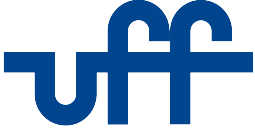 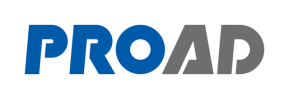                             PREGÃO ELETRÔNICO Nº 06/2020/ADPROCESSO Nº 23069.007331/2019-08 EDITAL DE LICITAÇÃO                             PREGÃO ELETRÔNICO Nº 06/2020/ADPROCESSO Nº 23069.007331/2019-08OBJETOO objeto da presente licitação é a escolha da proposta mais vantajosa para a contratação de serviços continuados de auxiliares de agropecuária, de limpeza e conservação de área verde e manutenção de instalações, mediante cessão de mão de obra, nas áreas da Universidade Federal Fluminense, conforme condições, quantidades e exigências estabelecidas neste Edital e seus anexos.RECEBIMENTO DAS PROPOSTASA partir da data de divulgação do Edital no site www.comprasgovernamentais.gov.br até a data e horário de realização da sessão pública.DATA ABERTURA DAS PROPOSTASSessão Pública a ser realizada no endereço eletrônico informado no edital, às 10:00h do dia 01/04/2020.ENDEREÇOUniversidade Federal FluminensePró-Reitoria de AdministraçãoCoordenação de LicitaçãoUASG: 150182Rua Miguel de Frias n.º 09, Bairro Icaraí, Niterói - RJCEP: 24.220-900Telefones: (21) 2629-5386E-mail: cpl@id.uff.br.TIPO DE LICITAÇÃOMenor preço unitário.ACESSO ELETRÔNICO AO EDITALwww.comprasgovernamentais.gov.brPREGOEIROJULIANA P. BORSOI RICHALG =Ativo Circulante + Realizável a Longo PrazoLG =Passivo Circulante + Passivo Não CirculanteSG =Ativo TotalSG =Passivo Circulante + Passivo Não CirculanteLC =Ativo CirculanteLC =Passivo Circulante